Penélope  ¿VII a C?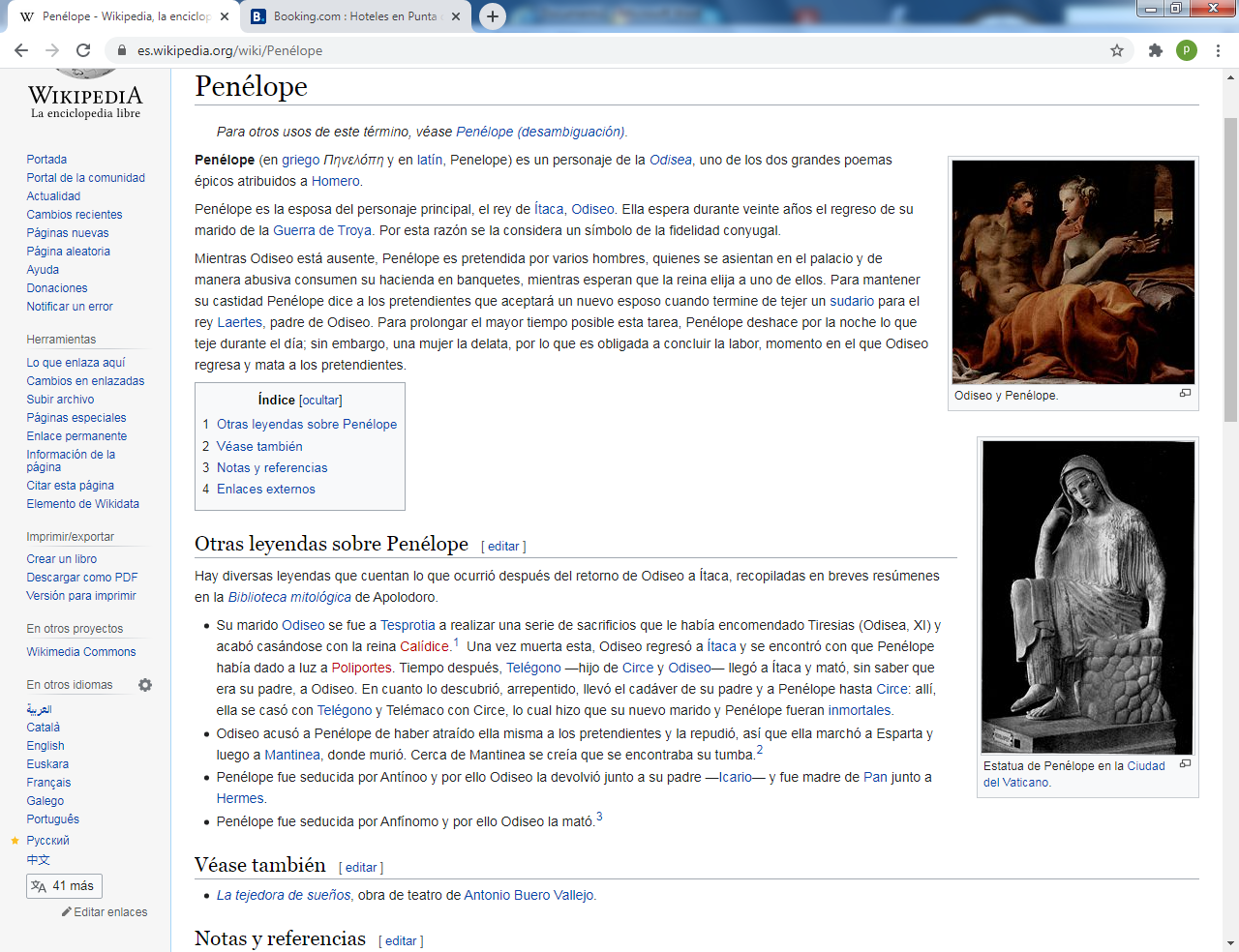      Su nombre mítico en griego Πηνελόπη y en latín, Penelope, es un personaje de la Odisea, uno de los dos grandes poemas épicos atribuidos a Homero.   Penélope es la esposa del personaje principal, el rey de Ítaca, Odiseo. Ella espera durante veinte años el regreso de su marido de la Guerra de Troya. Por esta razón se la considera un símbolo de la fidelidad conyugal.  Mientras Odiseo está ausente, Penélope es pretendida por varios hombres, quienes se asientan en el palacio y de manera abusiva consumen su hacienda en banquetes, mientras esperan que la reina elija a uno de ellos.     Para mantener su castidad Penélope dice a los pretendientes que aceptará un nuevo esposo cuando termine de tejer un sudario para el rey Laertes, padre de Odiseo. Para prolongar el mayor tiempo posible esta tarea, Penélope deshace por la noche lo que teje durante el día; sin embargo, una mujer la delata, por lo que es obligada a concluir la labor, momento en el que Odiseo regresa y mata a los pretendientes.   Hay diversas leyendas que cuentan lo que ocurrió después del retorno de Odiseo a Ítaca, recopiladas en breves resúmenes en la Biblioteca mitológica de Apolodoro.Otras leyendas griega sobre ella    Su marido Odiseo se fue a Tesprotia a realizar una serie de sacrificios que le había encomendado Tiresias (Odisea, XI) y acabó casándose con la reina Calídice. ​ Una vez muerta esta, Odiseo regresó a Ítaca y se encontró con que Penélope había dado a luz a Poliportes. Tiempo después, Telégono —hijo de Circe y Odiseo— llegó a Ítaca y mató, sin saber que era su padre, a Odiseo. En cuanto lo descubrió, arrepentido, llevó el cadáver de su padre y a Penélope hasta Circe: allí, ella se casó con Telégono y Telémaco con Circe, lo cual hizo que su nuevo marido y Penélope fueran inmortales.  Odiseo acusó a Penélope de haber atraído ella misma a los pretendientes y la repudió, así que ella marchó a Esparta y luego a Mantinea, donde murió. Cerca de Mantinea se creía que se encontraba su tumba. ​  Penélope fue seducida por Antínoo y por ello Odiseo la devolvió junto a su padre —Icario— y fue madre de Pan junto a Hermes.Penélope fue seducida por Anfínomo y por ello Odiseo la mató. ​